SOSPENSIONE TEMPORANEA SERVIZIO PEC 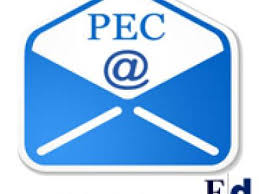 28/05/2020 Migrazione gestore casella di Posta Elettronica Certificata Informiamo che la casella di  Posta Certificata RIMARRA' INATTIVAnei giorni 29, 30 e 31 maggio 2020, per le operazioni di migrazione al nuovo gestore. Rimane  comunque attiva la casella di posta ordinaria dei vari Uffici.